ПРЕДУПРЕЖДЕНИЕ О НЕБЛАГОПРИЯТНЫХ МЕТЕОРОЛОГИЧЕСКИХ ЯВЛЕНИЯХНА ТЕРРИТОРИИ ЛЕНИНГРАДСКОЙ ОБЛАСТИСогласно ежедневному прогнозу ФГБУ "Северо-Западное УГМС" от 13.03.2023: 	14 марта - На территории Ленинградской области ожидаются осадки в виде снега, мокрого снега, переходящего в дождь.  Местами гололед. Днем в отдельных районах туман. Ветер в прибрежных районах порывы 15-17 м/с. На дорогах гололедица, талый снег. 	15 марта - Ожидаются осадки в виде дождя. Местами порывы ветра 15 м/с. На дорогах гололедица.Возможен отрыв прикромочной части припая в южных губах Ладожского озера.ЗНЦ (СОД) ЦУКС ГУ МЧС России по Ленинградской областиподполковник внутренней службы 					      	В.А. Аникин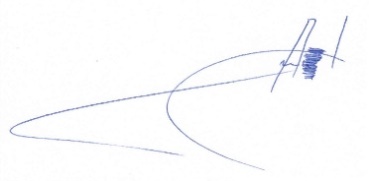 Передала: диспетчер ЕДДС   Волховского МР                          Т. Ю. Кузнецова